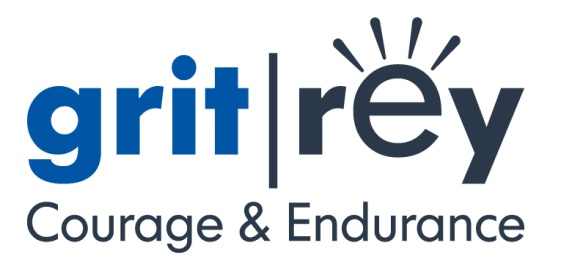 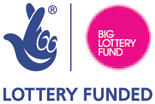 *Please be aware the client has the right to see this form*It is the referral agent’s responsibility to ensure that the client can access this service.PLEASE RETURN TO:Cieran McAuley or Nicola Reilly GRIT REY Opportunity Youth Hildon House 30 – 34 Hill Street Belfast BT1 2LB Fax: 028 9043 5811Email: grit-rey@outlook.comEmail:cieran.mcauley@opportunity-youth.org  Website: www.gerryroganinitiativetrust.org Phone /text: 07526233865Service will record provide or receive information in accordance with the Data Protection Act (1998)Receiving Information Personal information held is subject to legal duty of confidence and should not normally be disclosed without consent. All information received will be treated with respect and regard for confidentiality.ConsentIf the client asks that their parents are not informed of the content of their work with us, this must be indicated on the referral form. We will comply with such requests except in circumstances where the staff member believes that information disclosed to them by the young person is of a child protection nature. Disclosure of this type of information will then be made to parents/carers after an attempt has been made by the staff member to have the clients consent to the disclosure and after consultation with a manager.  Giving Information Information about the client will only be given with consent, or when it is assessed that the client is suffering, or likely to suffer, from significant harm.Where information must be shared with relevant individuals/agencies, adheres to the Best Practices Guidelines(Working together to Safeguard Children 2006) It is the responsibility of the referral agent to ensure that the client can attend all appointments.Young Person’s Details                   Name:Date of Birth:Address:Postcode:Telephone:National Insurance No: (Information below should be provided by / about individual with Parental Consent)Parent/ Carer/Legal GuardianName:Address:Postcode: Telephone:E Mail:Next of Kin:Next Of Kin:GP Contact rmationName:Address:Tel: Referrer’s DetailsName:Profession:Address:Postcode:Telephone:E Mail:Are you the main contact? Yes/NoIf no please give detail of the person who is to be the main contact.Name:Profession:Address:Telephone:E Mail:Reason for referral:  Reason for referral:  Please confirm that the young person has agreed to this referral being made?YES/NOHave parents/guardian been informed of this referral?YES/NOIs this young person currently engaged with another service? (If yes please give details :)  Are you aware of any literacy difficulties?If yes please give details:Do you have a dependant child / children?If yes do you require child care support:Is English the young person’s first language?Yes/NoIf not please specify preferred language.Does this young person have a disability?If yes please give details  Additional Information (Please provide as much relevant information in relation to the client to enable appropriate and adequate services to be identified)Any risk identified? (Suicide, self harm, aggression, substance misuse, other risk taking behaviours, history of violence?)If yes please give details:Client ID (allocated on receipt of referral by Admin) How did you hear about this service?Signed:Date